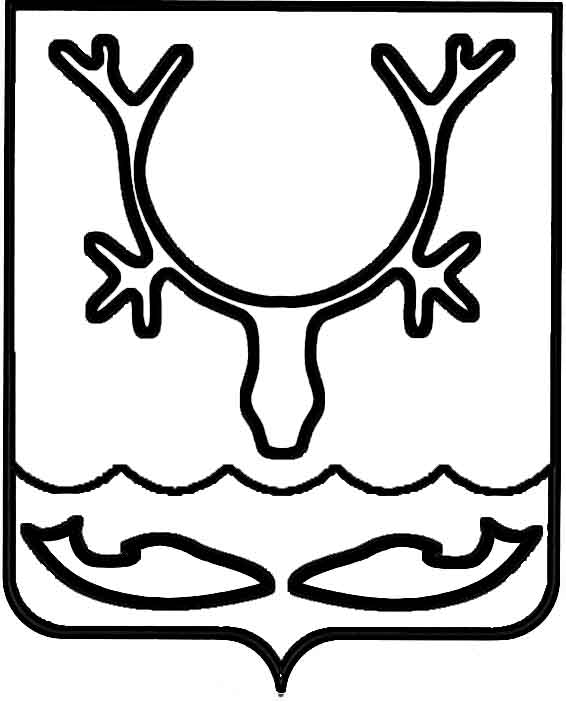 Администрация муниципального образования
"Городской округ "Город Нарьян-Мар"ПОСТАНОВЛЕНИЕО внесении изменений в постановление Администрации муниципального образования "Городской округ "Город Нарьян-Мар"                   от 10.12.2018 № 977 "Об утверждении Порядка организации и финансового обеспечения мероприятий по работе с детьми и молодежью"В соответствии с муниципальной программой муниципального образования "Городской округ "Город Нарьян-Мар" "Повышение эффективности реализации молодежной политики в МО "Городской округ "Город Нарьян-Мар", утвержденной постановлением Администрации МО "Городской округ "Город Нарьян-Мар" 
от 29.08.2018 № 577, Администрация муниципального образования "Городской округ "Город Нарьян-Мар" П О С Т А Н О В Л Я Е Т:1.	Внести изменения в приложение к постановлению Администрации МО "Городской округ "Город Нарьян-Мар" от 04.12.2018 № 977 "Об утверждении Порядка организации и финансового обеспечения мероприятий по работе с детьми 
и молодежью" согласно Приложению к настоящему постановлению.2.	Настоящее постановление вступает в силу со дня его подписания. Приложениек постановлению Администрациимуниципального образования"Городской округ "Город Нарьян-Мар"от 31.10.2022 № 1379Изменения в приложение к постановлению Администрации МО "Городской округ "Город Нарьян-Мар" от 10.12.2018 № 977 "Об утверждении Порядка организации 
и финансового обеспечения мероприятий по работе с детьми и молодежью"Пункт 6 раздела II "Реализация мероприятий, проводимых в рамках работы, направленной на формирование системы продвижения инициативной и талантливой молодежи" изложить в новой редакции:"6. В рамках проведения мероприятий, направленных на формирование системы продвижения инициативной и талантливой молодежи, Отделом осуществляется реализация следующих мероприятий: организация Дня самоуправления, проведение семинара "Школа лидеров", проведение игр КВН в г. Нарьян-Маре, проведение акции "Мой подарок городу", проведение новогоднего мероприятия для молодых семей, организация участия молодежи города во Всероссийских форумах, съездах, фестивалях и конкурсах.".2.	Пункт 8 раздела II "Реализация мероприятий, проводимых в рамках работы, направленной на формирование системы продвижения инициативной и талантливой молодежи" изложить в новой редакции:"8. В рамках проведения Дня самоуправления приобретается наградная продукция для награждения участников мероприятия (дипломы, памятные призы, сувенирные изделия и др.). Стоимость набора наградной продукции производится 
из расчета количества участников мероприятия, но не более трех тысяч рублей 
на одного человека.".3.	Пункт 11 раздела II "Реализация мероприятий, проводимых в рамках работы, направленной на формирование системы продвижения инициативной и талантливой молодежи" изложить в новой редакции:"11. Не менее чем за 30 (тридцать) календарных дней до даты проведения акции "Мой подарок городу" Отдел готовит и утверждает положение о проведении акции. Положение готовится для проведения каждой отдельной акции "Мой подарок городу".  Положением утверждается порядок и сроки проведения мероприятия, работы конкурсной комиссии. Для награждения победителей и участников акции приобретается наградная продукция (дипломы, памятные призы, сувенирные изделия и др.). Стоимость набора наградной продукции производится из расчета количества участников мероприятия, но не более трех тысяч рублей на одного человека.".4.	Абзац пятый пункта 12 раздела II "Реализация мероприятий, проводимых 
в рамках работы, направленной на формирование системы продвижения инициативной и талантливой молодежи" изложить в новой редакции:"- приобретение наградной продукции для награждения участников (дипломы, памятные призы, сувенирные изделия и др.), но не более трех тысяч рублей на одну семью;".5.	Пункт 13 раздела II "Реализация мероприятий, проводимых в рамках работы, направленной на формирование системы продвижения инициативной и талантливой молодежи" изложить в новой редакции:"13. Финансовое обеспечение расходных обязательств МО "Городской округ "Город Нарьян-Мар" на организацию участия молодежи города во Всероссийских форумах, съездах, фестивалях и конкурсах включает расходы на приобретение авиабилетов и железнодорожных билетов. Цель участия во Всероссийских форумах, съездах, фестивалях и конкурсах – представление молодежи г. Нарьян-Мара 
на всероссийском уровне, обмен опытом с молодежью других регионов Российской Федерации. Авиабилеты приобретаются по тарифу эконом-класса, позволяющему бесплатный провоз багажа массой не более 23 кг. Железнодорожные билеты приобретаются по тарифу купейного вагона.".6.	Абзац пятый пункта 15 раздела III "Реализация мероприятий, проводимых 
в рамках работы, направленной на военно-патриотическое воспитание молодежи" изложить в новой редакции:"- приобретение наградной продукции для награждения участников (дипломы, памятные призы, сувенирные изделия и др.), стоимостью не более трех тысяч рублей на одного человека;".31.10.2022№1379Глава города Нарьян-Мара О.О. Белак